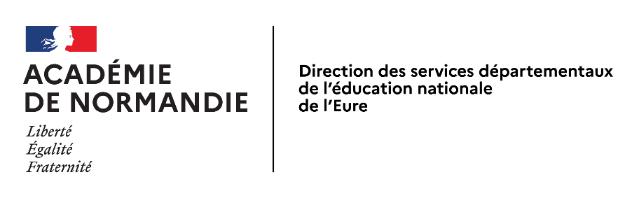 INFORMATION PREOCCUPANTEà transmettre à : 	ETIdentité du rédacteurNom :	Prénom :	Fonction :	Établissement :	Adresse :		Élève concernéNOM : Prénom : Date de naissance :	à Sexe :   F         MLieu de scolarisation :Classe :Lieu de vie de l’élève Chez Monsieur/Madame : 	Chez Monsieur/Madame :Qualité : 	Qualité : Adresse :	Adresse :Exposé de la situationIndiquer ici le contexte de recueil des informations, les faits marquants observés en milieu scolaire (comportement de l’enfant, qualité relationnel famille/école, absentéisme, échec scolaire…) ainsi que les propos de l’élève et/ou des parents de façon littérale et entre guillemets.Les détenteurs de l’autorité parentale ont-ils connaissance du signalement  Oui     NonDate :							Signature :* terme juridique qui désigne la démarche visant à informer l’autorité judiciaire de l’existence d’une infraction. L’article 40 du Code de procédure pénale fait obligation à tout fonctionnaire de dénoncer toute infraction dont il a pris connaissance dans l’exercice de ses fonctions.    INFORMATION PRÉOCCUPANTE    DÉNONCIATION DE FAITS*Tout élément d’information ; y compris médical, susceptible de laisser craindre qu’un enfant se trouve en situation de danger ou en risque de danger, qu’il puisse avoir besoin d’aide et qui doit faire l’objet d’une transmission à la CRIP.  Complément d’information 	Indiquer la date et la nature du précédent écrit : Dans le cas de révélations de violences sexuelles subies dans le cadre familial (abuseur intrafamilial connu ou en lien avec la famille) les détenteurs de l’autorité parentale ne doivent pas être informés de la rédaction d’un écrit.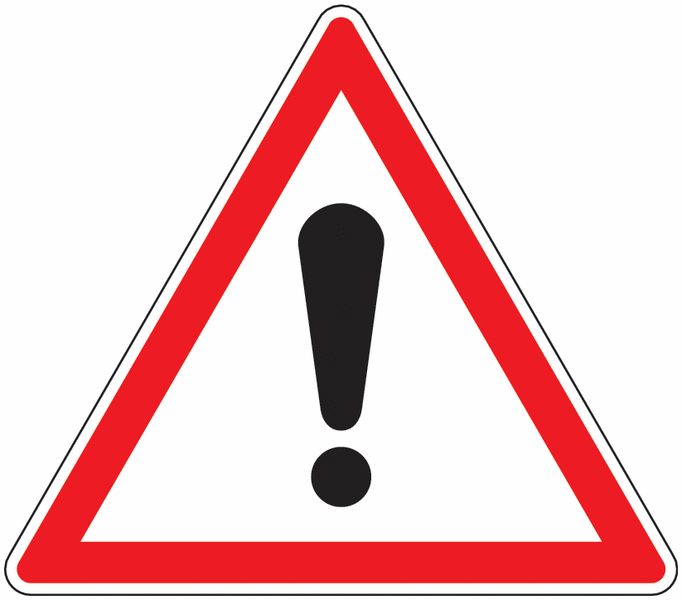 